Пояснительная записка к проекту решения Думы Кондинского района «О внесении изменений в решение Думы Кондинского района от 26 января 2017 года №208  «О порядке, размерах и условиях предоставления частичной компенсации стоимости санаторно-курортной путевки  и компенсации стоимости проезда к месту санаторно-курортного лечения и обратно лиц, замещающих муниципальные должности на постоянной основе»Проект решения Думы Кондинского района «О внесении изменений в решение Думы Кондинского района от 26 января 2017 года №208  «О порядке, размерах и условиях предоставления частичной компенсации стоимости санаторно-курортной путевки  и компенсации стоимости проезда к месту санаторно-курортного лечения и обратно лиц, замещающих муниципальные должности на постоянной основе» (далее – проект решения) разработан в соответствии со статьей 1 Закона Ханты-Мансийского автономного округа - Югры от 28 декабря 2007 года № 201-оз «О гарантиях осуществления полномочий депутата, члена выборного органа местного самоуправления, выборного должностного лица местного самоуправления  в Ханты-Мансийском автономном округе - Югре», статьей 25.1 Устава Кондинского района, решения Думы Кондинского района от 17 мая 2016 года № 114 «О порядке предоставления дополнительных гарантий лицам, замещающим муниципальные должности на постоянной основе в Кондинском районе».Подготовленный проект решения предусматривает:1.Исключение из дополнительных гарантий лиц, замещающих муниципальные должности на постоянной основе:предоставление компенсации стоимости проезда к месту санаторно-курортного лечения  и обратно;предоставление детям лица, замещающего муниципальную должность на постоянной основе, в  возрасте до 18 лет частичной компенсации стоимости санаторно-курортной путевки за время пребывания в санаторно-курортных учреждениях на территории Российской Федерации и компенсации стоимости проезда к месту санаторно-курортного лечения и обратно.2. Уточнения требований к документам, представляемых на имя работодателя, для выплаты частичной компенсации стоимости санаторно-курортной путевкиВ соответствии с пунктом 1.5 Порядка проведения оценки регулирующего воздействия проектов муниципальных нормативных правовых актов администрации Кондинского района и Думы Кондинского района, и экспертизы и оценки фактического воздействия принятых муниципальных нормативных правовых актов администрации Кондинского района и Думы Кондинского района, затрагивающих вопросы осуществления предпринимательской и инвестиционной деятельности, утвержденного постановлением администрации Кондинского района от 28 сентября 2015 года № 1213 (с изменениями от 22.01.2018 года), сообщаем, что проект решения Думы Кондинского района «О внесении изменений в решение Думы Кондинского района от 26 января 2017 года № 208  «О порядке, размерах и условиях предоставления частичной компенсации стоимости санаторно-курортной путевки  и компенсации стоимости проезда к месту санаторно-курортного лечения и обратно лиц, замещающих муниципальные должности на постоянной основе» не содержит положений:- устанавливающих новые или изменяющих ранее предусмотренные муниципальными нормативными правовыми актами обязанности для субъектов предпринимательской и инвестиционной деятельности; - устанавливающих, изменяющих или отменяющих ранее установленную ответственность за нарушение муниципальных нормативных правовых актов, затрагивающих вопросы осуществления предпринимательской и инвестиционной деятельности.Принятие данного проекта решения не требует дополнительных расходов бюджета Кондинского района.	Разработчик проекта решения: комитет экономического развития администрации Кондинского района, 41-121.		Приложение:  1. Проект решения – на 5 л в 1 экз.			   2. Сравнительная таблица норм действующего решения и                                         предлагаемых в проекте решения изменений– на 7 л. в 1 экз.Заместитель главы района - председателькомитета экономического развития    Н.Ю.МаксимоваИсполнитель:начальник отдела по труду комитета экономического развития   Носова Татьяна Владимировна8 (34677) 32-449ПриложениеСравнительная таблица норм действующего решением Думы Кондинского района от 26 января 2017 года № 208 и Положения о порядке, размерах и условиях стоимости оздоровительного или санаторно-курортного лечения  и стоимости проезда к месту оздоровительного или санаторно-курортного лечения и обратно лиц, замещающих муниципальные должности на постоянной основе в Кондинском районе, утвержденного  решением Думы Кондинского района от 26 января 2017 года № 208, и предлагаемых в проекте решения Думы Кондинского района изменений в  решение Думы Кондинского района от 26 января 2017 года № 208  и Положение о порядке, размерах и условиях предоставления частичной компенсации стоимости санаторно-курортной путевки  и компенсации стоимости проезда к месту санаторно-курортного лечения и обратно лиц, замещающих муниципальные должности на постоянной основе 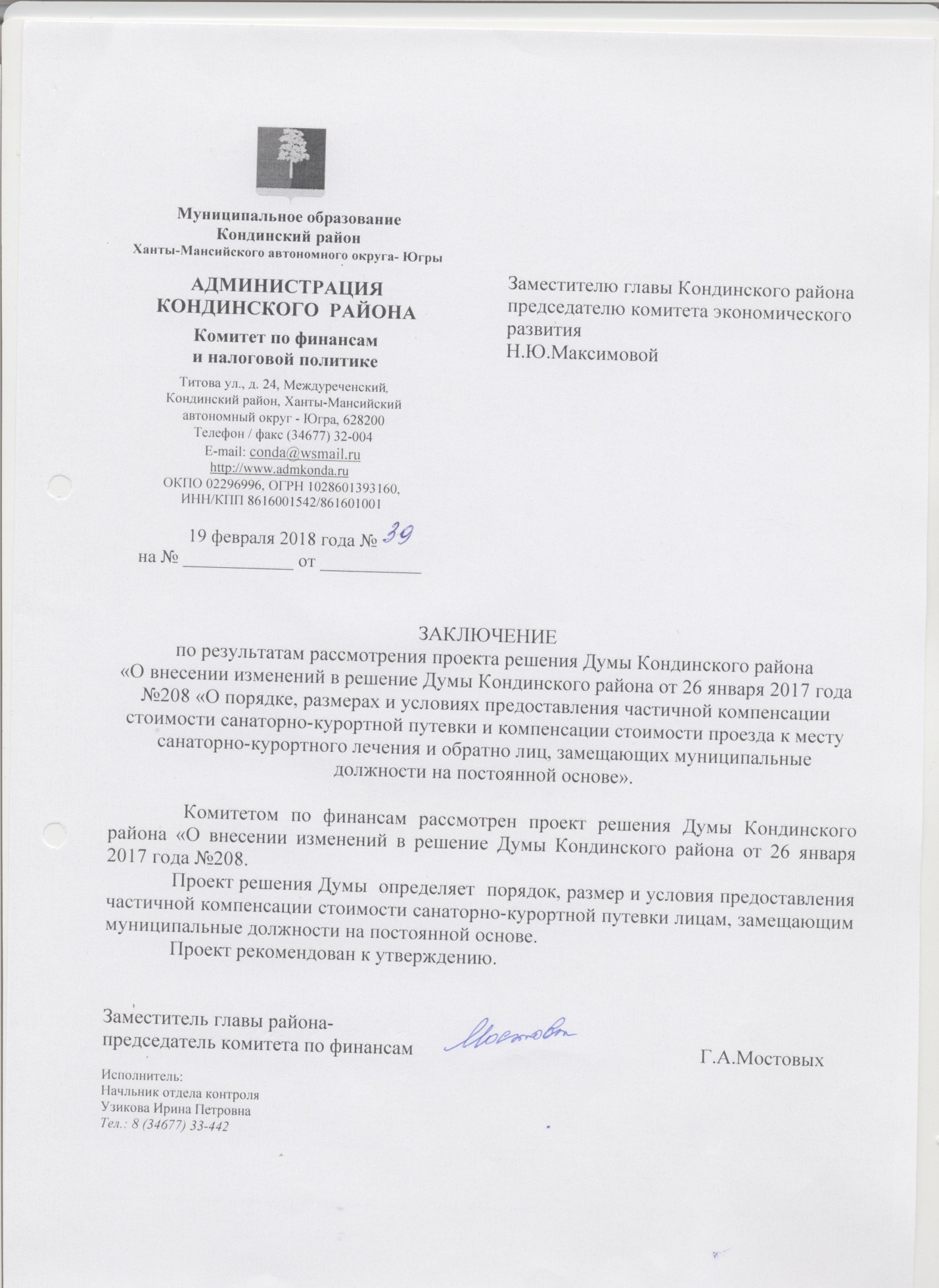 ПРОЕКТСубъект правотворческой Инициативы глава Кондинского района разработчик проекта комитет экономического развития администрации Кондинского района   ХАНТЫ-МАНСИЙСКИЙ АВТОНОМНЫЙ ОКРУГ – ЮГРАДУМА КОНДИНСКОГО РАЙОНАРЕШЕНИЕО внесении изменений в решение Думы Кондинского района от 26 января 2017 года №208  «О порядке, размерах и условиях предоставления частичной компенсации стоимости санаторно-курортной путевки  и компенсации стоимости проезда к месту санаторно-курортного лечения и обратно лиц, замещающих муниципальные должности на постоянной основе»В соответствии со статьей 1 Закона Ханты-Мансийского автономного округа - Югры от 28 декабря 2007 года № 201-оз «О гарантиях осуществления полномочий депутата, члена выборного органа местного самоуправления, выборного должностного лица местного самоуправления  в Ханты-Мансийском автономном округе - Югре», статьей 25.1 Устава Кондинского района, решения Думы Кондинского района от 17 мая 2016 года № 114 «О порядке предоставления дополнительных гарантий лицам, замещающим муниципальные должности на постоянной основе в Кондинском районе», Дума Кондинского района решила:1. Внести в решение Думы Кондинского района от 26 января 2017 года № 208 «О порядке, размерах и условиях предоставления частичной компенсации стоимости санаторно-курортной путевки  и компенсации стоимости проезда к месту санаторно-курортного лечения и обратно лиц, замещающих муниципальные должности на постоянной основе» следующие изменения: 1.1. Название решения изложить в следующей	 редакции: «О порядке, размерах и условиях предоставления частичной компенсации стоимости санаторно-курортной путевки  лицам, замещающим муниципальные должности на постоянной основе».1.2. Пункт 1 решения изложить в следующей	 редакции:«1. Утвердить порядок предоставления частичной компенсации стоимости санаторно-курортной путевки  лицам, замещающим муниципальные должности на постоянной основе, согласно приложению к настоящему решению.».1.3. Приложение к решению  изложить в новой редакции  (приложение).2. Настоящее решение обнародовать в соответствии с решением Думы Кондинского района от 27 февраля 2017 года № 215 «Об утверждении Порядка опубликования (обнародования) муниципальных правовых актов и другой информации органов местного самоуправления муниципального образования Кондинский район» и разместить на официальном сайте органов местного самоуправления муниципального образования Кондинский район.3. Настоящее решение вступает в силу после его обнародования.Контроль за выполнением настоящего решения возложить на председателя Думы Кондинского района Ю.В. Гришаева и главу Кондинского района А.В. Дубовика в соответствии с их компетенцией.Председатель Думы Кондинского района 		        Ю.В. ГришаевГлава Кондинского района                                                   А.В. Дубовик         пгт. Междуреченский__________2018 года№ ___Приложение к решениюДумы Кондинского района от ______2018 года  №____ Порядок предоставления частичной компенсации стоимости санаторно-курортной путевки  лицам, замещающим муниципальные должности на постоянной основеСтатья I. Общие положения1. Настоящий Порядок предоставления частичной компенсации стоимости санаторно-курортной путевки  лицам, замещающим муниципальные должности на постоянной основе (далее - Порядок) разработан в соответствии со статьей 1 Закона Ханты-Мансийского автономного округа - Югры от 28 декабря 2007 года № 201-оз «О гарантиях осуществления полномочий депутата, члена выборного органа местного самоуправления, выборного должностного лица местного самоуправления  в Ханты-Мансийском автономном округе - Югре», статьей 25.1 Устава Кондинского района, решения Думы Кондинского района от 17 мая 2016 года № 114 «О порядке предоставления дополнительных гарантий лицам, замещающим муниципальные должности на постоянной основе в Кондинском районе» и определяет порядок, размер и условия предоставления дополнительных гарантий по частичной компенсации стоимости санаторно-курортной путевки  лицам, замещающим муниципальные должности на постоянной основе.2. Настоящий Порядок распространяется на главу Кондинского района (далее – лицо, замещающее муниципальную должность на постоянной основе).3. Лицу, замещающему муниципальную должность на постоянной основе, предоставляются один раз в календарном году дополнительные гарантии в виде частичной компенсации стоимости санаторно-курортной путевки за время пребывания в санаторно-курортных учреждениях                              на территории Российской Федерации.4. Частичная компенсация стоимости санаторно-курортной путевки не предусматривает компенсацию затрат на получение косметологических услуг, услуг зубопротезирования.5. Расходы, связанные с частичной компенсацией стоимости санаторно-курортной путевки, производятся за счет средств бюджета Кондинского района. 6. Максимальная продолжительность компенсируемой за счет средств бюджета Кондинского района санаторно-курортной путевки составляет 14 календарных дней.Статья II. Размеры частичной компенсации стоимости санаторно-курортной путевки 1. Лицу, замещающему муниципальную должность на постоянной основе,  предоставляется частичная компенсация стоимости санаторно-курортной путевки в размере 70% от фактической стоимости санаторно-курортной путевки  за 1 сутки пребывания в организации  на 1 человека, но не более 3 250 рублей.2. Сумма, превышающая размер компенсации, указанный в пункте 1 настоящей статьи оплачивается лицом, замещающим муниципальную должность на постоянной основе, самостоятельно.Статья III. Порядок и условия частичной компенсации стоимости санаторно-курортной путевки 1. Частичная компенсация стоимости санаторно-курортной путевки осуществляется на основании письменного заявления лица, замещающего муниципальную должность на постоянной основе, на имя работодателя с приложением  документов:1.1. Оригинала договора на приобретение санаторно-курортной путевки или его копии, заверенной надлежащим образом.1.2. Оригинала одного из документов, подтверждающих фактически произведенные расходы на оплату санаторно-курортной путевки, или его копии, заверенной надлежащим образом:чек контрольно-кассовой техники или другой документ, подтверждающий произведенную оплату услуг, оформленный на утвержденном бланке строгой отчетности (при оплате наличными денежными средствами);слип электронного терминала при проведении операции с использованием банковской карты;подтверждение проведенной операции по оплате кредитным учреждением, в котором открыт банковский счет, предусматривающий совершение операций с использованием банковской карты (при оплате банковской картой через веб-сайты) или путем перечисления денежных средств по распоряжению подотчетного лица самим кредитным учреждением.1.3. Оригинала документа, подтверждающего получение санаторно-курортного лечения (отрывной (обратный) талон к путевке либо справка                о получении санаторно-курортного лечения на официальном бланке санаторно-курортного учреждения, заверенная печатью учреждения, или акт об оказанных услугах санаторно-курортного лечения) или его копии, заверенной надлежащим образом.1.4. Копии лицензии на медицинскую деятельность учреждения,                  в котором лицо, замещающее муниципальную должность на постоянной основе, проходило санаторно-курортное лечение.2. Выплата частичной компенсации стоимости санаторно-курортной путевки производится путем перечисления денежных средств в кредитное учреждение для зачисления на лицевой счет лица, замещающего муниципальную должность на постоянной основе, получающего компенсации, в течение 60 календарных дней со дня подачи лицом, замещающим муниципальную должность на постоянной основе,  письменного заявления на имя работодателя с приложением документов, предусмотренных пунктом  1 настоящей статьи.№ п/пНаименование (при наличии) и номер структурной единицы решения Думы района, которое признается утратившим силуРедакция текста статьи, части, пункта, абзаца решения Думы района, которое признается утратившим силуНаименование (при наличии) и номер структурной единицы проекта решения Думы районаРедакция текста статьи, части, пункта, абзаца решения проекта Думы районаОснования внесения изменений1Название решения Думы Кондинского районаОб утверждении Порядка предоставления частичной компенсации стоимости санаторно-курортной путевки  и компенсации стоимости проезда к месту санаторно-курортного лечения и обратно лиц, замещающих муниципальные должности на постоянной основеНазвание решения ДумыО порядке, размерах и условиях предоставления частичной компенсации стоимости санаторно-курортной путевки  лицам, замещающим муниципальные должности на постоянной основеСтатья 25.1. Устава Кондинского района2Пункт 1 решения Думы Кондинского районаУтвердить Порядок предоставления частичной компенсации стоимости санаторно-курортной путевки  и компенсации стоимости проезда к месту санаторно-курортного лечения и обратно лиц, замещающих муниципальные должности на постоянной основе, согласно приложению к настоящему решениюПункт 1 решения Думы Кондинского районаУтвердить порядок предоставления частичной компенсации стоимости санаторно-курортной путевки  лицам, замещающим муниципальные должности на постоянной основе, согласно приложению к настоящему решениюСтатья 25.1. Устава Кондинского района3Название приложения к  решению Думы Кондинского районаПорядок предоставления частичной компенсации стоимости санаторно-курортной путевки  и компенсации стоимости проезда к месту санаторно-курортного лечения и обратно лиц, замещающих муниципальные должности на постоянной основеНазвание приложения к  решению Думы Кондинского районаПорядок, размеры и условия предоставления частичной компенсации стоимости санаторно-курортной путевки  лицам, замещающим муниципальные должности на постоянной основе4Статья 1. приложения к решению Думы Кондинского районаПункт 1. Настоящий Порядок предоставления частичной компенсации стоимости санаторно-курортной путевки  и стоимости проезда к месту санаторно-курортного лечения и обратно лиц, замещающих муниципальные должности на постоянной основе (далее - Порядок) разработано в соответствии со статьей 1 Закона Ханты-Мансийского автономного округа - Югры от 28 декабря 2007 года № 201-оз «О гарантиях осуществления полномочий депутата, члена выборного органа местного самоуправления, выборного должностного лица местного самоуправления  в Ханты-Мансийском автономном округе - Югре», статьей 25.1 Устава Кондинского района, решения Думы Кондинского района от 17 мая 2016 года № 114 «О порядке предоставления дополнительных гарантий лицам, замещающим муниципальные должности на постоянной основе в Кондинском районе» и определяет порядок, размер и условия предоставления дополнительных гарантий по частичной компенсации стоимости санаторно-курортной путевки  и стоимости проезда к месту санаторно-курортного лечения и обратно лиц, замещающих муниципальные должности на постоянной основе.Статья 1. приложения к решению Думы Кондинского районаПункт 1. Настоящий Порядок предоставления частичной компенсации стоимости санаторно-курортной путевки  лицам, замещающим муниципальные должности на постоянной основе (далее - Порядок) разработан в соответствии со статьей 1 Закона Ханты-Мансийского автономного округа - Югры от 28 декабря 2007 года № 201-оз «О гарантиях осуществления полномочий депутата, члена выборного органа местного самоуправления, выборного должностного лица местного самоуправления  в Ханты-Мансийском автономном округе - Югре», статьей 25.1 Устава Кондинского района, решения Думы Кондинского района от 17 мая 2016 года № 114 «О порядке предоставления дополнительных гарантий лицам, замещающим муниципальные должности на постоянной основе в Кондинском районе» и определяет порядок, размер и условия предоставления дополнительных гарантий по частичной компенсации стоимости санаторно-курортной путевки  лицам, замещающим муниципальные должности на постоянной основе.Статья 25.1. Устава Кондинского района5Статья 1. приложения к решению Думы Кондинского районаПункт 3. Лицу, замещающему муниципальную должность на постоянной основе, предоставляются один раз в календарном году дополнительные гарантии в виде частичной компенсации стоимости санаторно-курортной путевки  за время пребывания в санаторно-курортных учреждениях                              на территории Российской Федерации и компенсации стоимости проезда                          к месту санаторно-курортного лечения и обратно.Статья 1. приложения к решению Думы Кондинского районаПункт 3.  Лицу, замещающему муниципальную должность на постоянной основе, предоставляются один раз в календарном году дополнительные гарантии в виде частичной компенсации стоимости санаторно-курортной путевки за время пребывания в санаторно-курортных учреждениях                  на территории Российской Федерации..Статья 25.1. Устава Кондинского района6Статья 1. приложения к решению Думы Кондинского районаПункт 4. Один раз в календарном году дополнительные гарантии в виде частичной компенсации стоимости санаторно-курортной путевки за время пребывания в санаторно-курортных учреждениях на территории Российской Федерации и компенсации стоимости проезда к месту санаторно-курортного лечения и обратно предоставляются несовершеннолетним детям (в том числе детям, в отношении которых лицо, замещающее муниципальную должность на постоянной основе  (его супруг(а),  назначен опекуном или попечителем) в возрасте до 18 лет и в случае, если место и время пребывания в санаторно-курортных учреждениях работника и его детей не совпадает.Статья 1. приложения к решению Думы Кондинского районаПункт 4. исключенСтатья 25.1. Устава Кондинского района7Статья 1. приложения к решению Думы Кондинского районаПункт 5.  Компенсация стоимости проезда к месту санаторно-курортного лечения и обратно производится при отсутствии у лица, замещающего муниципальную должность на постоянной основе,  в календарном году права                       на оплату стоимости проезда к месту использования отпуска и обратно.Статья 1. приложения к решению Думы Кондинского районаПункт 5. исключенСтатья 25.1. Устава Кондинского района8Статья 1. приложения к решению Думы Кондинского районаПункт 6. Для целей настоящего Порядка санаторно-курортное лечение не включает в себя получение косметологических услуг, услуг зубопротезирования.Статья 1. приложения к решению Думы Кондинского районаПункт 4.  Частичная компенсация стоимости санаторно-курортной путевки не предусматривает компенсацию затрат на получение косметологических услуг, услуг зубопротезирования.Статья 25.1. Устава Кондинского района9Статья 1. приложения к решению Думы Кондинского районаПункт 7.  Расходы, связанные с частичной компенсацией стоимости санаторно-курортной путевки и компенсацией стоимости проезда к месту санаторно-курортного лечения и обратно, производятся за счет средств бюджета Кондинского района. Максимальная продолжительность компенсируемой за счет средств бюджета Кондинского района санаторно-курортной путевки составляет 14 календарных дней.Статья 1. приложения к решению Думы Кондинского районаПункт 5. Расходы, связанные с частичной компенсацией стоимости санаторно-курортной путевки, производятся за счет средств бюджета Кондинского района. Пункт 6. Максимальная продолжительность компенсируемой за счет средств бюджета Кондинского района санаторно-курортной путевки составляет 14 календарных дней.Статья 25.1. Устава Кондинского района10Статья 2. приложения к решению Думы Кондинского районаРазмеры частичной компенсации стоимости санаторно-курортной путевки и компенсации стоимости проезда к месту санаторно-курортного лечения и обратноСтатья II. приложения к решению Думы Кондинского районаРазмеры частичной компенсации стоимости санаторно-курортной путевки Статья 25.1. Устава Кондинского района11Статья 2. приложения к решению Думы Кондинского районаПункт 2. Несовершеннолетним детям лица, замещающего муниципальную должность на постоянной основе, в возрасте до 18 лет предоставляется частичная компенсация стоимости санаторно-курортной путевки в размере 50%  от фактической стоимости санаторно-курортной путевки за 1 сутки пребывания в организации на 1 человека, но не более 1 785 рублей.Статья II. приложения к решению Думы Кондинского районаПункт 2. исключенСтатья 25.1. Устава Кондинского района12Статья 2. приложения к решению Думы Кондинского районаПункт 3. Сумма, превышающая размер компенсации, указанный в пунктах 1-2 настоящей статьи оплачивается лицом, замещающим муниципальную должность на постоянной основе, самостоятельно.Статья II. приложения к решению Думы Кондинского районаПункт 3. Сумма, превышающая размер компенсации, указанный в пункте 1 настоящей статьи оплачивается лицом, замещающим муниципальную должность на постоянной основе, самостоятельно.13Статья 2. приложения к решению Думы Кондинского районаПункт 4. Компенсация стоимости проезда к месту санаторно-курортного лечения и обратно лицу, замещающему муниципальную должность на постоянной основе,  и его несовершеннолетним детям в возрасте   до 18 лет, в размере 100% фактических затрат, подтвержденных проездными документами, осуществляется в порядке и на условиях, установленных муниципальным нормативным правовым актом Кондинского района.Статья II. приложения к решению Думы Кондинского районаПункт 4. исключенСтатья 25.1. Устава Кондинского района14Статья 3. приложения к решению Думы Кондинского районаСтатья 3. Порядок и условия частичной компенсации стоимости санаторно-курортной путевки и компенсации стоимости проезда к месту санаторно-курортного лечения и обратноСтатья III. приложения к решению Думы Кондинского районаСтатья 3. Порядок и условия частичной компенсации стоимости санаторно-курортной путевки Статья 25.1. Устава Кондинского района15Статья 3. приложения к решению Думы Кондинского районаПункт 1. Частичная компенсация стоимости санаторно-курортной путевки осуществляется на основании письменного заявления лица, замещающего муниципальную должность на постоянной основе,  на имя работодателя с приложением следующих документов:1.1. Оригинала договора на приобретение санаторно-курортной путевки.1.2. Копии одного из документов, подтверждающих фактически произведенные расходы на оплату санаторно-курортной путевки:а) чек контрольно-кассовой техники или другой документ, подтверждающий произведенную оплату услуг, оформленный на утвержденном бланке строгой отчетности (при оплате наличными денежными средствами);б) слип электронного терминала при проведении операции с использованием банковской карты;в) подтверждение проведенной операции по оплате кредитным учреждением, в котором открыт банковский счет, предусматривающий совершение операций с использованием банковской карты (при оплате банковской картой через веб-сайты) или путем перечисления денежных средств по распоряжению подотчетного лица самим кредитным учреждением.1.3. Копии документов, подтверждающих степень родства (свидетельства о рождении, об усыновлении (удочерении), установлении отцовства), копии решения органа опеки и попечительства об установлении опеки (попечительства) над ребенком (если над ребенком установлена опека (попечительство), в случае частичной компенсации стоимости санаторно-курортной путевки, компенсации стоимости проезда к месту санаторно-курортного лечения и обратно детям лица, замещающего муниципальную должность  на постоянной основе, в возрасте до 18 лет.1.4. Оригинала документа, подтверждающего получение санаторно-курортного лечения (отрывной (обратный) талон к путевке либо справка о получении санаторно-курортного лечения на официальном бланке санаторно-курортного учреждения, заверенная печатью учреждения, или акт об оказанных услугах санаторно-курортного лечения).1.5. Копии лицензии на медицинскую деятельность учреждения, в котором лицо, замещающее муниципальную должность на постоянной основе,  и его дети проходили санаторно-курортное лечение.Статья III. приложения к решению Думы Кондинского районаПункт 1. Частичная компенсация стоимости санаторно-курортной путевки осуществляется на основании письменного заявления лица, замещающего муниципальную должность на постоянной основе, на имя работодателя с приложением  документов:1.1. Оригинала договора на приобретение санаторно-курортной путевки или его копии, заверенной надлежащим образом.1.2. Оригинала одного из документов, подтверждающих фактически произведенные расходы на оплату санаторно-курортной путевки, или его копии, заверенной надлежащим образом:чек контрольно-кассовой техники или другой документ, подтверждающий произведенную оплату услуг, оформленный на утвержденном бланке строгой отчетности (при оплате наличными денежными средствами);слип электронного терминала при проведении операции с использованием банковской карты;подтверждение проведенной операции по оплате кредитным учреждением, в котором открыт банковский счет, предусматривающий совершение операций с использованием банковской карты (при оплате банковской картой через веб-сайты) или путем перечисления денежных средств по распоряжению подотчетного лица самим кредитным учреждением.1.3. Оригинала документа, подтверждающего получение санаторно-курортного лечения (отрывной (обратный) талон к путевке либо справка                о получении санаторно-курортного лечения на официальном бланке санаторно-курортного учреждения, заверенная печатью учреждения, или акт об оказанных услугах санаторно-курортного лечения) или его копии, заверенной надлежащим образом.1.4. Копии лицензии на медицинскую деятельность учреждения,                  в котором лицо, замещающее муниципальную должность на постоянной основе, проходило санаторно-курортное лечение.Статья 25.1. Устава Кондинского района16Статья 3. приложения к решению Думы Кондинского районаПункт 2. Компенсация стоимости проезда к месту санаторно-курортного лечения и обратно осуществляется на основании письменного заявления лица, замещающего муниципальную должность на постоянной основе, на имя работодателя с приложением документов с приложением документов, определенных муниципальным нормативным правовым актом Кондинского района.Статья III. приложения к решению Думы Кондинского районаПункт 2. исключенСтатья 25.1. Устава Кондинского района17Статья 3. приложения к решению Думы Кондинского районаПункт 3. Выплата частичной компенсации стоимости санаторно-курортной путевки и компенсации стоимости проезда к месту санаторно-курортного лечения и обратно производится путем перечисления денежных средств в кредитное учреждение для зачисления на лицевой счет лица, замещающего муниципальную должность на постоянной основе, получающего компенсации, в течение 60 календарных дней со дня подачи лицом, замещающим муниципальную должность на постоянной основе,  письменного заявления на имя работодателя с приложением документов, предусмотренных пунктом 1 настоящей статьи.Статья III. приложения к решению Думы Кондинского районаПункт 3. Выплата частичной компенсации стоимости санаторно-курортной путевки производится путем перечисления денежных средств в кредитное учреждение для зачисления на лицевой счет лица, замещающего муниципальную должность на постоянной основе, получающего компенсации, в течение 60 календарных дней со дня подачи лицом, замещающим муниципальную должность на постоянной основе,  письменного заявления на имя работодателя с приложением документов, предусмотренных пунктом  1 настоящей статьи.Статья 25.1. Устава Кондинского района